MURP + MS HP	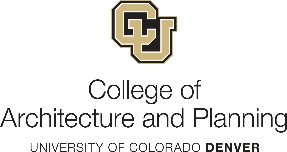 Dual Degree Planning Guide	Student: 		Course NumberCourse NameSemesterOfferedCreditsAdvisor SignatureIf Waived*SemesterCompletedMURP CORE REQUIREMENTS 	MURP CORE REQUIREMENTS 	MURP CORE REQUIREMENTS 	MURP CORE REQUIREMENTS 	MURP CORE REQUIREMENTS 	MURP CORE REQUIREMENTS 	URPL 5000Planning History and TheoryF3URPL 5010Planning MethodsF3URPL 5020Planning Law and InstitutionsF3URPL 5030Planning Practice and TechnologyF3URPL 5040Urban SustainabilityS3URPL 5050Urban DevelopmentS3URPL 5060Planning WorkshopS6URPL 6000Planning Project StudioF/Su6URPL 6900MURP+MSHP Capstone (or URPL 6920 Thesis A & B)**F/S6Total CreditsTotal Credits36MSHP PRESERVATION REQUIREMENTSMSHP PRESERVATION REQUIREMENTSMSHP PRESERVATION REQUIREMENTSMSHP PRESERVATION REQUIREMENTSMSHP PRESERVATION REQUIREMENTSMSHP PRESERVATION REQUIREMENTSHIPR 6210Historic Buildings in ContextF3HIPR 6220Adaptive Reuse: Business and PracticeS3HIPR 6240Cultural Resource Management and Preservation LawF3HIPR 6330The Politics of PreservationS3HIST 5232Introduction to Historic PreservationF3Total CreditsTotal Credits15MSHP DESIGN HISTORY REQUIREMENTS – CHOOSE TWO***MSHP DESIGN HISTORY REQUIREMENTS – CHOOSE TWO***MSHP DESIGN HISTORY REQUIREMENTS – CHOOSE TWO***MSHP DESIGN HISTORY REQUIREMENTS – CHOOSE TWO***MSHP DESIGN HISTORY REQUIREMENTS – CHOOSE TWO***MSHP DESIGN HISTORY REQUIREMENTS – CHOOSE TWO***HIPR 6110Regionalism and the VernacularF3LDAR 5521History of Landscape ArchitectureF3URPL 6350City Design FundamentalsF3Total CreditsTotal Credits6ELECTIVE COURSES ELECTIVE COURSES ELECTIVE COURSES ELECTIVE COURSES ELECTIVE COURSES ELECTIVE COURSES CAP general elective:F/S/Su3CAP general elective:F/S/Su3HIPR elective:F/S/Su3URPL elective:F/S/Su3URPL elective:F/S/Su3URPL elective:F/S/Su3Total CreditsTotal Credits18Total Credits for GraduationTotal Credits for Graduation75* Documentation, advisor and Department Chair approvals must be submitted to Student Services for waived courses.** Dual-degree students will enroll in the MURP Capstone or Thesis course(s), but their projects should address both fields, and proposals and projects require approval and supervision by both MURP and MSHP faculty.*** Other CAP and History Department courses may qualify with Historic Preservation program approval.* Documentation, advisor and Department Chair approvals must be submitted to Student Services for waived courses.** Dual-degree students will enroll in the MURP Capstone or Thesis course(s), but their projects should address both fields, and proposals and projects require approval and supervision by both MURP and MSHP faculty.*** Other CAP and History Department courses may qualify with Historic Preservation program approval.* Documentation, advisor and Department Chair approvals must be submitted to Student Services for waived courses.** Dual-degree students will enroll in the MURP Capstone or Thesis course(s), but their projects should address both fields, and proposals and projects require approval and supervision by both MURP and MSHP faculty.*** Other CAP and History Department courses may qualify with Historic Preservation program approval.* Documentation, advisor and Department Chair approvals must be submitted to Student Services for waived courses.** Dual-degree students will enroll in the MURP Capstone or Thesis course(s), but their projects should address both fields, and proposals and projects require approval and supervision by both MURP and MSHP faculty.*** Other CAP and History Department courses may qualify with Historic Preservation program approval.* Documentation, advisor and Department Chair approvals must be submitted to Student Services for waived courses.** Dual-degree students will enroll in the MURP Capstone or Thesis course(s), but their projects should address both fields, and proposals and projects require approval and supervision by both MURP and MSHP faculty.*** Other CAP and History Department courses may qualify with Historic Preservation program approval.* Documentation, advisor and Department Chair approvals must be submitted to Student Services for waived courses.** Dual-degree students will enroll in the MURP Capstone or Thesis course(s), but their projects should address both fields, and proposals and projects require approval and supervision by both MURP and MSHP faculty.*** Other CAP and History Department courses may qualify with Historic Preservation program approval.